Hier sind eine Reihe von Verständnisfragen zum Film ...                                       Name:_________________________Auf den nächsten Seiten ist ein typischer Aufgabenzettel für Vertretungslehrer abgedruckt!Vertretungsaufgaben durch den Teacher's Helper - – by: AK #Kappenberg Chemie -  6:00 minDer Umgang mit dem Teacher‘s Helper ist auch für Vertretungslehrer recht einfach, wenn sich diese an den Aufgabenzettel des Fachlehrers halten.Schüler und Vertretungslehrer müssen sich am Teacher’s Helper anmelden. Was müssen Sie bei Einstellungen / WLAN auswählen?Was müssen die Schüler beim Browser eingeben, um in Kontakt mit dem TH zu kommen?Je nach Einstellungen müssen die Schüler noch AK MiniLabor anwählen und evtl. ihren Namen eingeben. Danach brauchen sie nur noch auf den Auftrag des Lehrers zu warten.Was muss der Lehrer beim Browser eingeben, um in den Master-Modus zu kommen?Der Vertretungslehrer wählt im Master die Aufgabe und evtl. den Schwierigkeitsgrad aus und startet die Übungs-App. Danach hat er Zeit und kann sich einzelnen Schülern widmen.Vertretungsstunde mit Teacher’s Helper
Übung zur Organische Chemie: Namen einfacher AlkaneEvtl. bei Interesse:  Aktivitäten und Leistungen der Schüler ansehen:Im linkem Menü klicken auf: 	Highscoresbzw. im linkem Menü klicken auf: 	EreignisseAuf der Rückseite sind die möglichen Aufgaben für die Nomenklatur der Alkane abgedruckt. ----------------------------------------------------------------------------------------------------------------------------Für den Vertretungslehrer: Alle vom TH gestellten Aufgaben mit LösungenNamen Organik Alkane     (Vorrat: 26)Die blau gefärbten Zahlen müssen nicht unbedingt eingegeben werden.AKKappenberg
Teacher’s Helperfür VertretungsstundenTH02Einstieg für den Vertretungslehrer:Teacher‘s Helper über das Netzteil mit Strom versorgen.Tablet/Laptop/Smartphone: Bei Einstellungen: WLAN://  AKNET      wählen.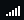 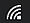 Warten, bis die Verbindung hergestellt ist.Browseradresszeile z.B.  Safari / Firefox    http://labor.ak/lehrer.html eingeben.Masterbild: linkes Menü klicken auf:	Üben & Trainieren Im Menübild auswählen:	Icon: Formeln & Namen„Voreinstellung“: 	- „Modus“:   	Organik F  N Alkane	- „Schwierigkeitsgrad“:	Beginner	- „Anzahl Aufgaben“:	10 	- „Übungsmodus“:	Mit HilfsmittelGleichzeitiger Einstieg für Schüler: (Einer schreibt an die Tafel – Ist unten zum Abschneiden)Weiter für den Vertretungslehrer:Wenn alle Schüler dabei sind (Anzahl steht oben rechts im Fenster „Schüler“) ….Direkt unter Einstellungen Formel und NamenBei „Sperrung“ klicken auf:	Nur diese App zulassenWeiter für die Schüler:Unten rechts tippen auf:	Start!!! Zum Ende unbedingt!!!:Weiter für den VertretungslehrerRotes Feld, oben in der Mitte	Freigeben(Ein Schüler schreibt an die Tafel)Einstellungen: WLAN:  	AKNET      Browser -URL-Zeile:	http://labor.akVon 3 Bildschirmen - auswählen: 	AK MiniLaborEingabe /Wahl des Namens:	„Musterschüler“AK Rollen zum EinstellenAK Rollen zum EinstellenAK Rollen zum EinstellenAK Rollen zum EinstellenAK Rollen zum EinstellenAK Rollen zum EinstellenAK Rollen zum EinstellenTrivialnameHinweis123StammabcBeginnerBeginnerBeginnerBeginnerBeginnerBeginnerBeginnerBeginnerBeginnerMethanCH4EthanH3C-CH3PropanH3C-CH2-CH3n-ButanButanH3C-CH2-CH2-CH32Methylpropani-Butan(H3C)2-CH-CH3n-PentanPentanH3C-CH2-CH2-CH2-CH32-MethylbutanIsopentan(H3C)2-CH-CH2-CH3n-HexanH3C-CH2-CH2-CH2-CH2-CH32-MethylpentanIsohexanC6H143-Methylpentann-HeptanC7H16n-OctanC8H18Auch leichte AufgabenAuch leichte AufgabenAuch leichte AufgabenAuch leichte AufgabenAuch leichte AufgabenAuch leichte AufgabenAuch leichte AufgabenAuch leichte AufgabenAuch leichte Aufgaben2,2-DimethylpropanNeopentan(H3C)2-C-(CH3)22,2DimethylbutanNeohexan2,3Dimethylbutan2-MethylhexanC7H163-Methylhexan2,2-Dimethylpentan2,3-Dimethylpentan2,4-Dimethylpentan3,3-DimethylpentanAuch schwere AufgabenAuch schwere AufgabenAuch schwere AufgabenAuch schwere AufgabenAuch schwere AufgabenAuch schwere AufgabenAuch schwere AufgabenAuch schwere AufgabenAuch schwere Aufgaben3Ethylpentan2,2,4-TrimethylpentanIsooctan2,2,3-TrimethylbutanTriptanCyclopentanC5H10CyclohexanC6H12